Dieta pudełkowa KrakówDla kogo sprawdzi się <strong>dieta pudełkowa Kraków</strong>? Jakie zalety posiada to rozwiązanie i z czego się składa? Jeśli jesteś ciekawy, to zapraszamy do przeczytania dzisiejszego wpisu! Dieta pudełkowa Kraków - dla kogo się sprawdzi?Wielu z nas marzy o szczupłej, pięknej sylwetce i dobrym samopoczuciu. Chcąc to osiągnąć, powinniśmy dbać o regularną aktywność fizyczną i zdrową dietę. Co zrobić, jeśli nie mamy czasu na samodzielne przygotowanie posiłków lub nie wiemy, jak ułożyć swój jadłospis, by osiągnąć zamierzone rezultaty? Z pomocą przychodzi dieta pudełkowa Kraków, czyli rozwiązanie dedykowane wszystkim miłośnikom zdrowego stylu życia.Z czego składa się to rozwiązanie?Dieta pudełkowa Kraków składa się z pięciu, pełnowartościowych posiłków. Dania dobierane są do indywidualnego zapotrzebowania kalorycznego, preferencji smakowych i oczekiwanych efektów. Posiłki powstają we współpracy najlepszych szefów kuchni i doświadczonych dietetyków klinicznych, dzięki czemu są odpowiednio zbilansowane, zróżnicowane i pyszne. Dania są zamykane w szczelne pojemniki i dostarczane każdego dnia pod wskazany adres. To duża wygoda i oszczędność czasu, a także możliwość poznania nowych, wyjątkowych smaków.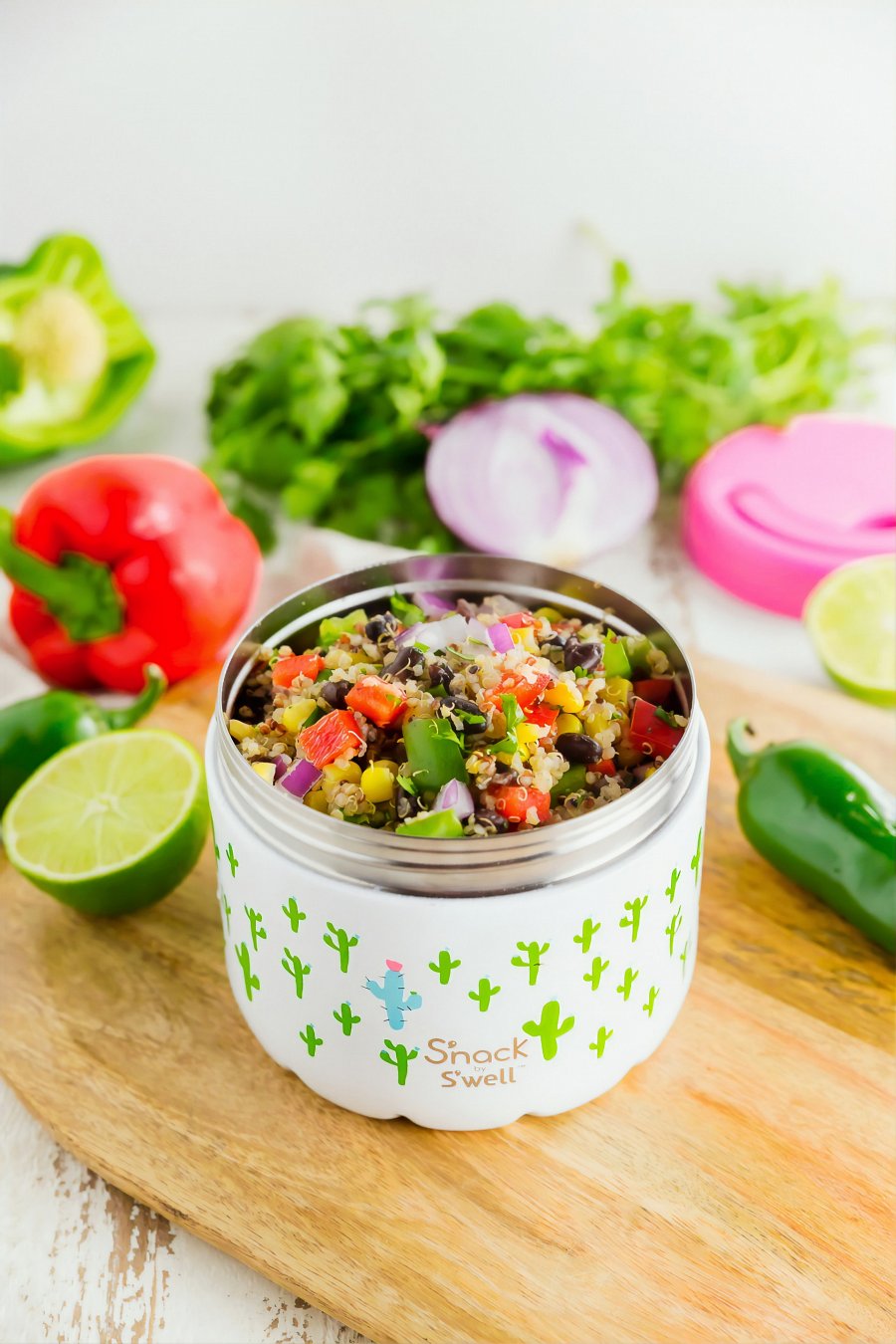 Jakie zalety posiada dieta pudełkowa Kraków?Największą zaletą cateringu jest niezwykła wygoda. Posiłki są dostarczane na czas, w wygodnych opakowaniach. Zawsze składają się ze świeżych, starannie wyselekcjonowanych składników, dzięki czemu możemy cieszyć się pysznymi i zdrowymi daniami bez żadnego wysiłku. Odpowiednio dopasowana dieta przekłada się na spektakularne efekty, w postaci lepszego wyglądu i samopoczucia. Dieta pudełkowa Kraków to również duża różnorodność, dzięki której możemy odkrywać nowe smaki i kosztować potraw, których sami nie umielibyśmy przyrządzić.